THÔNG BÁO TUYỂN DỤNG NHÂN VIÊN BẢO VỆI/ YÊU CẦU:- Nam, tuổi từ 20-35 tuổi- Trình độ: Tốt nghiệp THPT trở lên- Ưu tiên là người địa phương hoặc người thân của CBGVNV trong đơn vị, những người đã qua môi trường quân đội, đã qua bảo vệ hoặc biết sửa chữa điện nước.- Sức khỏe: Không mắc các bệnh truyền nhiễm, nhiệt tình, chăm chỉ.II/ QUYỀN LỢI:- Theo luật lao động + Chính sách của đơn vị- Được hưởng đầy đủ BHXH, BHTN sau 3 tháng thử việc.III/ HỒ SƠ GỒM CÓ:- Sơ yếu Lý lịch có dấu chính quyền địa phương.
- Giấy xác nhận nhân sự của xã/ phường.
- Giấy khai sinh bản sao.
- Giấy CMTND bản sao và bản gốc để đối chiếu.
- Giấy khám sức khỏe.
- Hộ khẩu phô tô công chứng
- Các giấy tờ liên quan như bằng cấp, Quyết định xuất ngũ......
IV/ THỜI HẠN NHẬN HỒ SƠ:- Từ ngày 1/3/2018 đến hết ngày 10/3/2018V/ Nộp hồ sơ tại phòng Kế toán - Trường Mầm non Tuổi HoaSố điện thoại: 04.6328.1515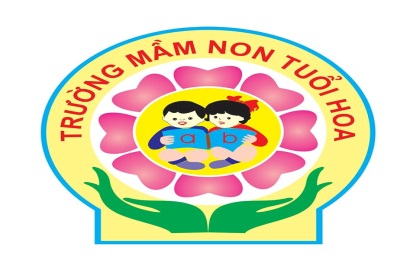 TRƯỜNG MẦM NON TUỔI HOATổ 4 – Phúc Lợi – Long Biên – Hà NộiHIỆU TRƯỞNG(đã ký)Hoàng Diệu Liên